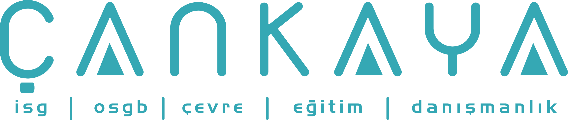 İŞBAŞI İSG KONUŞMALARI(TOOLBOX TALKS) No: 57                 			        Sayfa No: 1/2                                                                                                   VİNÇ KOLU (BOM) HATALARIVinç kolunda bir aksaklık oluşursa dikkatli ol! Ağır parçaların düşmesi hayatları söndürebilir ve binlerce dolar değerinde zarar meydana gelebilir. Vinç kolu hataları konstrüksüyon işindeki en büyük facialardan biridir. Buna rağmen en basit kaldırma işlerindeki yetersiz planlama buna neden olabilir. DİKKATLE DİNLE-BUNLAR HAYAT KURTARABİLİR !Vinç kolu hatalarını ele almak için doğru zaman kaza olmadan öncedir, olduktan sonra değil. Öyleyse bugün ele alacağımız konuya çok dikkat et. Yapacağımız öneriler birçok hayat kurtarabilir. VİNÇ KOLU HATALARININ İKİ ANA NEDENİ VARDIR	Bunlar, vinç kolunun aşırı veya yanlış yüklenmesidir. Sürekli bilincinde olmamız gereken spesifik şeylerden bazıları şunlardır:Kolun uzunluğu, boyutu ve açısına göre aşırı yüklemeYükün ağırlığının yanlış hesaplanması. Tüm yük donanımını hesabın içine katmayı unutma. Kol çok yüksekte. Yükün neredeyse dikey bir koldan aniden bırakılmasıKolun geriye doğru gitmesini önleyici bir stop mekanizmasının olmamasıÇift bloklama (Kanca grubunun üst kol makara sistemine vincin çalışmasını engelleyecek şekilde temas etmesi veya sıkışması)Yükün yanal olarak çekmesiSallanan yük ve koldaki yanal yüke dikkat etmemekÜst blok yükü merkezlememişSallanan yük ve vinç kolundaki yanal yüke dikkat edilmemesi Yükün vinç koluna çarpmasıVinci yükün vinç koluna çarpacak şekilde hızlı döndürmek veya hareket ettirmekYardımcı halatın yanlış kullanımı veya yükü başka şekilde kontrol etmeye çalışmakVinç şasesinin seviyede olmaması vinç kolunun bir yöne eğilmesine neden olurPayanda kullanılmamış veya payandalar uygun şekilde desteklenmemiş Yetersiz karşı ağırlık, kabin veya vinç şasesinin devrilmesiVinç kolunun burulmuş elemanlar veya askıyla çalıştırılması, üstünkörü bakım Yetersiz bakımZayıf frenler, yıpranmış kavramaVinç kolunun kontrolü uygun değilTecrübesiz ve dikkatsiz kullanım. Risk alma, gereksiz hızlı çalışmaGAZETELERE MANŞET OLMAYALIM!Umarım bu görüşme sizi cesaretlendirdi ve vinç kolu kazalarını engellemek için gerekli önlemleri her zaman alacaksınız. Kaldırma işlemini yaparken trajik bir vinç kazasının gazetelere manşet olma şansını azaltalım.İŞBAŞI İSG KONUŞMALARI(TOOLBOX TALKS)No:  57                                                                                                                     		      Sayfa No: 2/2                                                                                                   CRANE BOOM FAILUREWhen a crane boom fails, watch out. As the heavy piece comes crashing down, lives can be snuffed out and thousands of dollars worth of property damaged. Crane boom failure can be one of the biggest disasters on a construction job; yet it can be caused by poor planning on the simplest lifting job. LISTEN CAREFULLY - IT MAY SAVE LIVES The time to discuss crane boom failure is before it happens, not afterwards. So pay close attention to what we're going to discuss today. The suggestions we're going to make could save lives. TWO MAIN CAUSES OF BOOM FAILURE The two main causes of crane boom failure are overloading and improper loading. Some of the specific things of which we constantly should be aware are: Overloading for length, size, or angle of boom. Improper calculation of load weight. Remember to include the weight of all rigging. Boom too high Sudden release of load on near-vertical boom. No boom stop to keep it from going over backwards. Two blocking. Attempting side pulls. Top block not centered over load. Swinging load and not paying attention to the side load on boom. Load hitting boom. Walking or turning too fast, causing load to swing and twist boom. Failure to use tagline or other control on a load. Chassis not level, causing side bend in boom. Not using outrigger, or outriggers improperly shored. Not enough counterweight, tipping the cab house and chassis. Using boom with twisted members or braces. Makeshift repairs. Improper maintenance. Poor brakes. Worn clutch. Failure to check boom. Inexperienced or careless operation. Chance taking. Short cuts. LET'S NOT MAKE THE HEADLINESI hope you've taken this discussion to heart. And that you'll always take the necessary precautions to prevent boom failures. Let's lessen the chances of making the headlines with a tragic crane accident on this job. 